Lake View Representatives Alan Spence & Grenville Kelly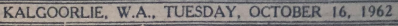 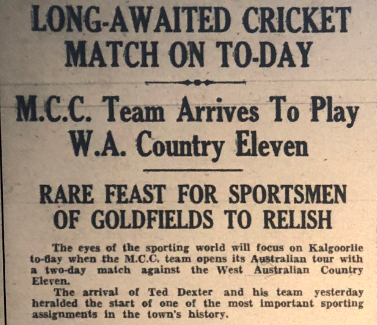 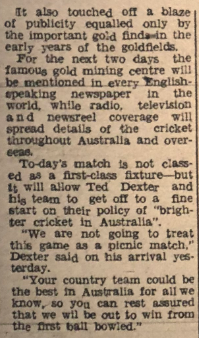 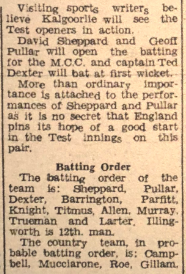 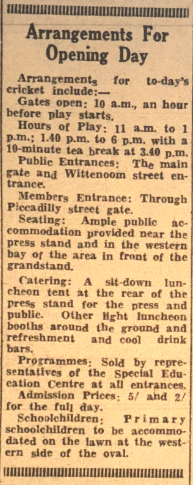 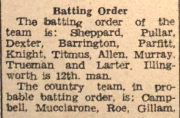 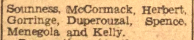 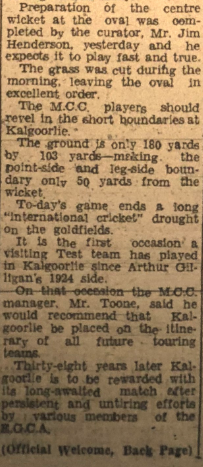 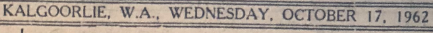 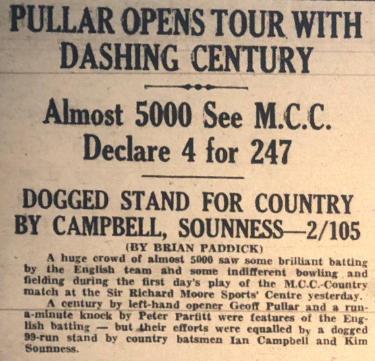 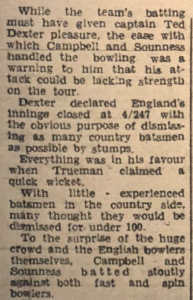 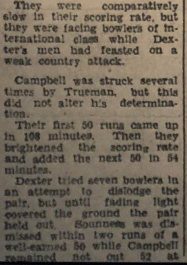 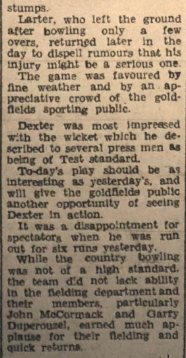 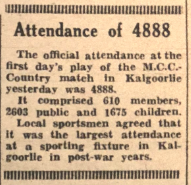 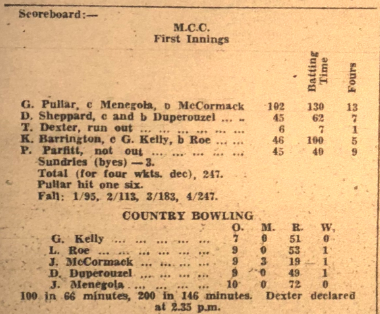 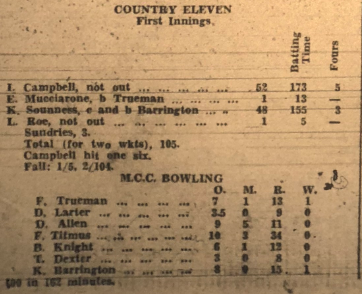 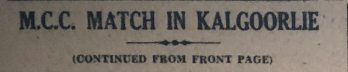 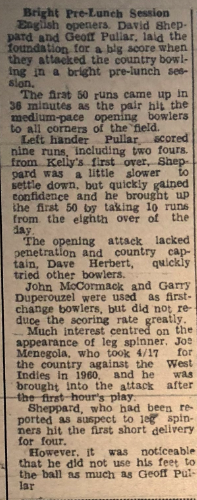 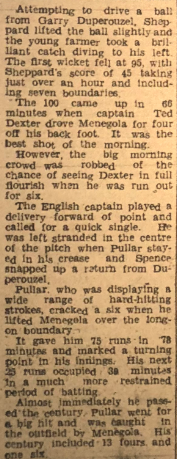 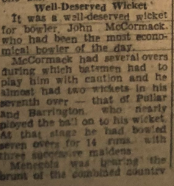 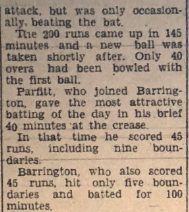 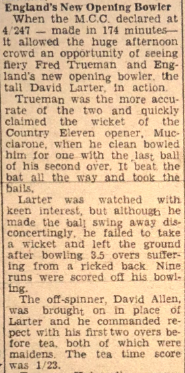 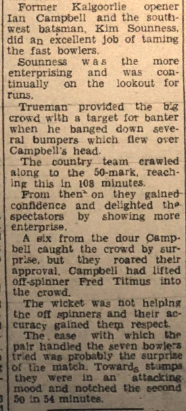 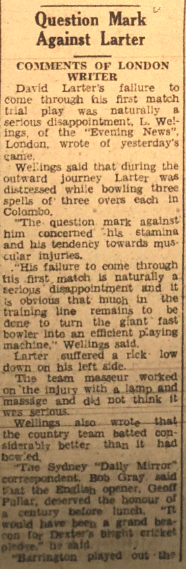 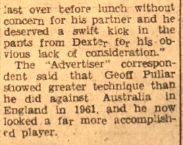 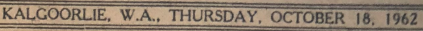 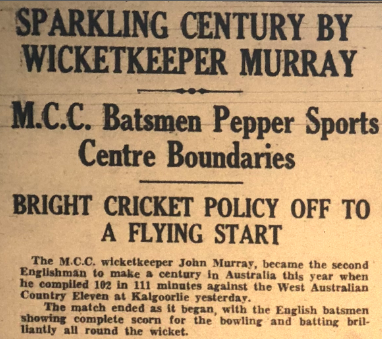 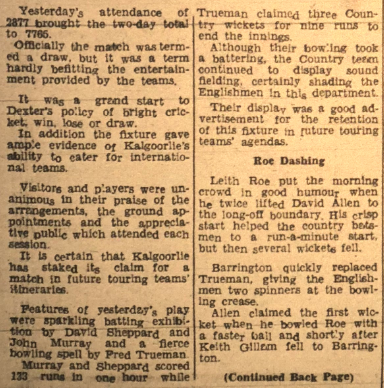 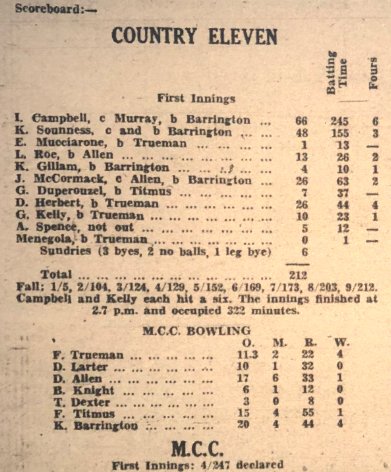 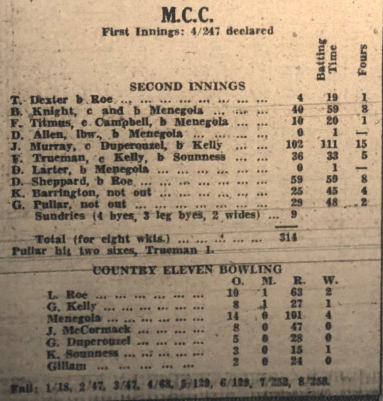 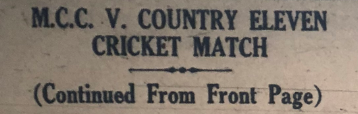 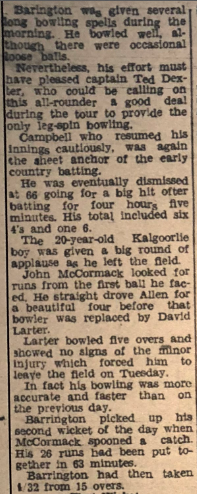 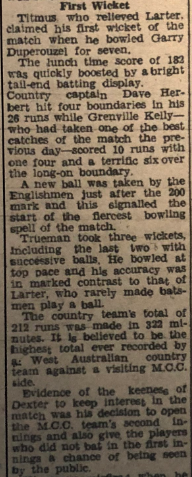 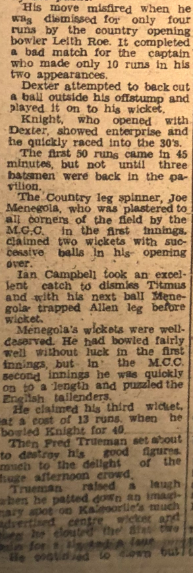 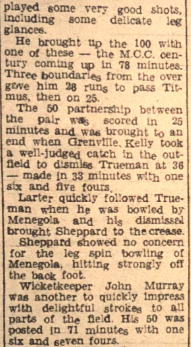 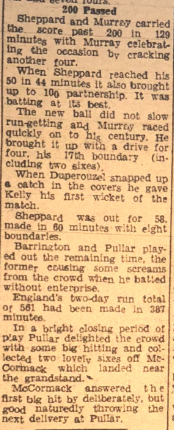 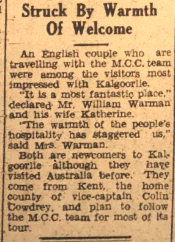 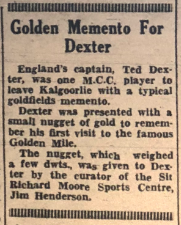 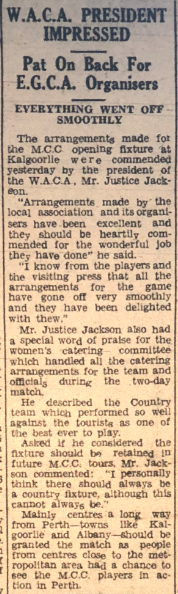 